Publicado en Madrid el 03/01/2017 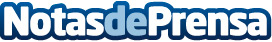 OnTruck cierra 2016 con más de 750 transportistas y más de 1.500 cargasLa plataforma ya prepara su despliegue sobre nuevas áreas como Valencia o Galicia en 2017, y su expansión internacional en 2018Datos de contacto:NuriaNota de prensa publicada en: https://www.notasdeprensa.es/ontruck-cierra-2016-con-mas-de-750 Categorias: Madrid Cataluña Emprendedores Logística Industria Automotriz Innovación Tecnológica http://www.notasdeprensa.es